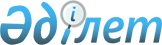 Аудандық мәслихаттың 2009 жылғы 20 желтоқсандағы № 17-2 "2010-2012 жылдарға арналған аудандық бюджет туралы" шешіміне өзгерістер енгізу туралыАтырау облысы Жылыой аудандық мәслихатының 2010 жылғы 6 қазандағы N 22-2 шешімі. Жылыой аудандық әділет департаментінде 2010 жылғы 24 тамызда N 4-2-144 тіркелді      РҚАО ескертпесі.

      Мәтінде авторлық орфография және пунктуация сақталған.



      Қазақстан Республикасының 2001 жылғы 23 қаңтардағы № 148-ІІ «Қазақстан Республикасындағы жергiлiктi мемлекеттiк басқару және өзін-өзі басқару туралы» Заңының 6 бабының 1 тармағына және Қазақстан Республикасының Бюджет Кодексіне сәйкес, аудандық мәслихаттың XХІ сессиясы ШЕШIМ ЕТЕДІ:



      1. Аудандық Мәслихаттың 2009 жылғы 20 желтоқсандағы № 17-2

«2010-2012 жылдарға арналған аудандық бюджет туралы» шешіміне (мемлекеттік тіркеу саны 4-2-136, 4 наурыз 2010 жылғы № 10 «Кең Жылой» газетіне жарияланған), төмендегідей өзгерістер енгізілсін:



      1-тармақтағы:

      «17 250 443» деген цифрлар «17 252 696» деген цифрлармен ауыстырылсын;

      «16 329 661» деген цифрлар «16 332 741» деген цифрлармен ауыстырылсын;

      «17 571 084» деген цифрлар «17 573 337» деген цифрлармен ауыстырылсын;

      «784 792» деген цифрлар «754 983» деген цифрлармен ауыстырылсын;

      Көрсетілген шешімге 1, 4 қосымшалар осы шешімге 1, 2қосымшаларға сәйкес редакцияда берілсін.



      2. Қазақстан Республикасының Бюджет кодексіне сәйкес осы шешім  2010 жылдың 1 қаңтарынан бастап қолданысқа енгізіледі.

      Аудандық Мәслихаттың

      XХІІ cессиясының төрағасы:                     А. Нұрбауов

      Аудандық мәслихаттың хатшысы:                  М. Кенғанов

Аудандық мәслихаттың 2010

жылғы 6 қазандағы № 22-2

шешіміне 1 қосымша   

Аудандық мәслихаттың     

2009 жылғы 20 желтоқсандағы

№ 17-2 шешіміне 1 қосымша Жылыой 2010 жылғы нақтыланған бюджет

Жылыой аудан әкімдігінің

2010 жылғы 5 қазандағы№ 277 қаулысына 2 қосымшаЖылыой аудандық әкімияттың

2009 жылғы 20 желтоқсандағы

№ 434 қаулысына 4 қосымша Қаладағы аудан, аудандық маңызы бар қаланың, кенттің, ауылдың, (селоның), ауылдық (селолық) округтің әкiмi аппаратын қаржыландыру мөлшері

мың теңгетаблицаның жалғасы
					© 2012. Қазақстан Республикасы Әділет министрлігінің «Қазақстан Республикасының Заңнама және құқықтық ақпарат институты» ШЖҚ РМК
				СанатыСанатыСанатыСанатыСанатыСомасы,

мың теңгеІшкi сыныбыІшкi сыныбыІшкi сыныбыІшкi сыныбыСомасы,

мың теңгеЕрекшелікЕрекшелікЕрекшелікСомасы,

мың теңгеБағдарламаБағдарламаСомасы,

мың теңгеАтауыСомасы,

мың теңгеI. Кірістер172621961Салықтық түсiмдер1634324101Табыс салығы12302942Жеке табыс салығы123029403Әлеуметтік салық10239951Әлеуметтік салық102399504Меншiкке салынатын салықтар139895041Мүлікке салынатын салықтар137682253Жер салығы441894Көлік құралдарына салынатын салық1763005Біріңғай жер салығы79005Тауарларға, жұмыстарға және қызметтерге салынатын iшкi салықтар907472Акциздер135353Табиғи және басқа да ресурстарды пайдаланғаны үшін түсетін түсімдер620934Кәсіпкерлік және кәсіби қызметті жүргізгені үшін алынатын алымдар121195Құмар ойын бизнеске салық300008Заңдық мәндi iс-әрекеттердi жасағаны және (немесе) оған уәкiлеттiгi бар мемлекеттiк органдар немесе лауазымды адамдар құжаттар бергені үшін алынатын мiндеттi төлемдер87011Мемлекеттік баж87012Салықтық емес түсiмдер8537701Мемлекеттік меншiктен түсетiн кірістер187665Мемлекет меншігіндегі мүлікті жалға беруден түсетін кірістер97669Мемлекеттік меншіктен түсетін басқа да кірістер900002Мемлекеттiк бюджеттен қаржыландырылатын мемлекеттiк мекемелердiң тауарларды (жұмыстарды, қызметтерді) өткiзуiнен түсетiн түсiмдер3061Мемлекеттiк бюджеттен қаржыландырылатын мемлекеттiк мекемелердiң тауарларды (жұмыстарды, қызметтерді) өткiзуiнен түсетiн түсiмдер30603Мемлекеттiк бюджеттен қаржыландырылатын мемлекеттiк мекемелер ұйымдастыратын мемлекеттiк сатып алуды өткiзуден түсетiн ақша түсiмдерi401Мемлекеттiк бюджеттен қаржыландырылатын мемлекеттiк мекемелер ұйымдастыратын мемлекеттiк сатып алуды өткiзуден түсетiн ақша түсiмдерi4004Мемлекеттiк бюджеттен қаржыландырылатын, сондай-ақ Қазақстан Республикасы Ұлттық банкiнiң бюджетiнен (шығыстар сметасынан) ұсталатын және қаржыландырылатын мемлекеттiк мекемелер салатын айыппұлдар, өсiмпұлдар, санкциялар, өндiрiп алулар536451Мұнай секторы ұйымдарынан түсетін түсімдерді қоспағанда, мемлекеттiк бюджеттен қаржыландырылатын, сондай-ақ Қазақстан Республикасы Ұлттық банкiнiң бюджетiнен (шығыстар сметасынан) ұсталатын және қаржыландырылатын мемлекеттiк мекемелер салатын айыппұлдар, өсiмпұлдар, санкциялар, өндiрiп алулар5364506Басқа да салықтық емес түсiмдер116201Басқа да салықтық емес түсiмдер116203Негiзгi капиталды сатудан түсетiн түсiмдер7959503Жердi және материалдық емес активтердi сату795951Жердi сату765082Материалдық емес активтерді сату30874Трансферттердің түсiмдері75498302Мемлекеттiк басқарудың жоғарғы тұрған органдарынан түсетiн трансферттер7549832Облыстық бюджеттен түсетiн трансферттер7549838Бюджет қаражаттарының пайдаланылатын қалдықтары32064101Бюджет қаражаты қалдықтары3206411Бюджет қаражатының бос қалдықтары320641V. Бюджет тапшылығы (профициті)-3573VI. Бюджет тапшылығын қаржыландыру (профицитін пайдалану)35737Қарыздар түсімі357301Мемлекеттік ішкі қарыздар35732Қарыз алу келісім-шарттары3573Функционалдық топФункционалдық топФункционалдық топФункционалдық топФункционалдық топСомасы,

мың теңгеӘкiмшiӘкiмшiӘкiмшiӘкiмшiСомасы,

мың теңгеБағдарламаБағдарламаБағдарламаСомасы,

мың теңгеКіші бағдарламаКіші бағдарламаСомасы,

мың теңгеАтауыСомасы,

мың теңгеII. Шығыстар1757333701Жалпы сипаттағы мемлекеттiк қызметтер189444112Аудан маслихатының аппараты14585001Аудан (облыстық маңызы бар қала) мәслихатының қызметін қамтамасыз ету жөніндегі қызметтер13690004Мемлекеттік органдарды материалдық-техникалық жарақтандыру895122Аудан әкiмiнiң аппараты61214001Аудан (облыстық маңызы бар қала) әкімінің қызметін қамтамасыз ету жөніндегі қызметтер57871004Мемлекеттік органдарды материалдық-техникалық жарақтандыру1183115Жергілікті атқарушы органы резервінің қаражаты есебінен соттардың шешімдері бойынша жергілікті атқарушы органдардың міндеттемелерін орындау2160123Қаладағы аудан, аудандық маңызы бар қала, кент, ауыл,(село), ауылдық (селолық) округ әкiмiнің аппараты84263001Қаладағы аудан, аудандық маңызы бар қаланың, кент, ауыл (село), ауылдық (селолық) округ әкімінің қызметін қамтамасыз ету жөніндегі қызметтер82375023Мемлекеттік органдарды материалдық-техникалық жарақтандыру1845115Жергілікті атқарушы органы резервінің қаражаты есебінен соттардың шешімдері бойынша жергілікті атқарушы органдардың міндеттемелерін орындау43452Ауданның қаржы бөлiмi16786001Аудандық бюджетті орындау және коммуналдық меншікті (облыстық маңызы бар қала) саласындағы мемлекеттік саясатты іске асыру жөніндегі қызметтер13336003Салық салу мақсатында мүлiктi бағалауды жүргiзу711004Біржолғы талондарды беру жөніндегі жұмысты және біржолғы талондарды іске асырудан сомаларды жинаудың толықтығын қаматамасыз етуді ұйымдастыру2389011Коммуналдық меншікке түскен мүлікті есепке алу, сақтау, бағалау және сату0019Мемлекеттік органдарды материалдық-техникалық жарақтандыру350453Ауданның экономика және бюджеттiк жоспарлау бөлiмi12596001Экономикалық саясатты, мемлекеттік жоспарлау жүйесін қалыптастыру және дамыту және ауданды (облыстық маңызы бар қаланы) басқару саласындағы мемлекеттік саясатты іске асыру жөніндегі қызметтер12201005Мемлекеттік органдарды материалдық-техникалық жарақтандыру39502Қорғаныс4073122Аудан әкiмiнiң аппараты4073005Жалпыға бiрдей әскери мiндеттi атқару шеңберiндегi iс-шаралар407304Бiлiм беру1789168123Қаладағы аудан, аудандық маңызы бар қала, кент, ауыл,(село), ауылдық (селолық) округ әкiмiнің аппараты181941004Мектепке дейінгі тәрбие ұйымдарын қолдау181941471Ауданның бiлiм, дене шынықтыру және спорт бөлiмi1483807004Жалпы бiлiм беру1408733005Балалар мен жеткіншектерге қосымша білім беру75074471Ауданның бiлiм, дене шынықтыру және спорт бөлiмi33030009Ауданның (облыстық маңызы бар қаланың) мемлекеттік білім беру мекемелер үшін оқулықтар мен оқу-әдiстемелiк кешендерді сатып алу және жеткізу32174010Аудандық (қалалық) ауқымдағы мектеп олимпиадаларын және мектептен тыс іс-шараларды өткiзу856472Ауданның құрылыс, сәулет және қала құрылысы бөлiмi90390037Білім беру объектілерін салу және реконструкциялау9039006Әлеуметтiк көмек және әлеуметтiк қамсыздандыру212350123Қаладағы аудан, аудандық маңызы бар қала, кент, ауыл,(село), ауылдық (селолық) округ әкiмiнің аппараты14794003Мұқтаж азаматтарға үйінде әлеуметтiк көмек көрсету14794451Ауданның жұмыспен қамту және әлеуметтiк бағдарламалар бөлiмi175174002Еңбекпен қамту бағдарламасы76368004Ауылдық жерлерде тұратын денсаулық сақтау, білім беру, әлеуметтік қамтамасыз ету, мәдениет және спорт мамандарына отын сатып алуға Қазақстан Республикасының заңнамасына сәйкес әлеуметтік көмек көрсету2440005Мемлекеттiк атаулы әлеуметтiк көмек2337006Тұрғын үй көмегi3230007Жергiлiктi өкiлеттi органдардың шешiмi бойынша мұқтаж азаматтардың жекелеген топтарына әлеуметтiк көмек24876010Үйден тәрбиеленіп оқытылатын мүгедек балаларды материалдық қамтамасыз ету208701618 жасқа дейінгі балаларға мемлекеттік жәрдемақылар41616017Мүгедектерді оңалту жеке бағдарламасына сәйкес, мұқтаж мүгедектерді міндетті гигиеналық құралдармен қамтамасыз етуге және ымдалу тілі мамандарының, жеке көмекшілердің қызмет көрсету5249019Ұлы Отан соғысындағы Жеңістің 65 жылдығына Ұлы Отан соғысының қатысушылары мен мүгедектерінің жол жүруін қамтамасыз ету128020Ұлы Отан соғысындағы Жеңістің 65 жылдығына Ұлы Отан соғысының қатысушылары мен мүгедектеріне біржолғы материалдық көмекті төлеу16843451Ауданның жұмыспен қамту және әлеуметтiк бағдарламалар бөлiмi22382001Жергілікті деңгейде облыстың жұмыспен қамтуды қамтамасыз ету үшін және әлеуметтік бағдарламаларды іске асыру саласындағы мемлекеттік саясатты іске асыру жөніндегі қызметтер20435011Жәрдемақыларды және басқа да әлеуметтік төлемдерді есептеу, төлеу мен жеткізу бойынша қызметтерге ақы төлеу1647022Мемлекеттік органдарды материалдық-техникалық жарақтандыру30007Тұрғын үй-коммуналдық шаруашылық455354458Ауданның тұрғын-үй коммуналдық шаруашылығы, жолаушылар көлiгi және автомобиль жолдары бөлiмi50275004Азаматтардың жекелеген санаттарын тұрғын үймен қамтамасыз ету50275458Ауданның тұрғын-үй коммуналдық шаруашылығы, жолаушылар көлiгi және автомобиль жолдары бөлiмi259552012Сумен жабдықтау және су бөлу жүйесінің қызмет етуі211000026Ауданның коммуналдық меншігіндегі жылу жүйелерін қолдануды ұйымдастыру44450033Инженерлік-коммуникациялық инфрақұрылымында дамыту, орналастыру және (немесе) сатып алу4102011Республикалық бюджеттен берілетін трансферттер есебінен015Жергілікті бюджет қаражаты есебінен4102123Қаладағы аудан, аудандық маңызы бар қала, кент, ауыл,(село), ауылдық (селолық) округ әкiмiнің аппараты145527008Елдi мекендерде көшелердi жарықтандыру36206009Елдi мекендердiң санитариясын қамтамасыз ету65316011Елдi мекендердi абаттандыру мен көгалдандыру4400508Мәдениет, спорт, туризм және ақпараттық кеңiстiк334358472Ауданның құрылыс, сәулет және қала құрылысы бөлiмi250000011Мәдениет объектілерін дамыту250000455Ауданның мәдениет және тілдерді дамыту бөлiмi31911003Мәдени-демалыс жұмысын қолдау31911471Ауданның білім, дене шынықтыру және спорт бөлімі3285014Аудандық деңгейде спорттық жарыстар өткiзу1081015Әртүрлi спорт түрлерi бойынша аудан құрама командаларының мүшелерiн дайындау және олардың облыстық спорт жарыстарына қатысуы2204455Ауданның мәдениет және тілдерді дамыту бөлiмi33900006Аудандық (қалалық) кiтапханалардың жұмыс iстеуi33900456Ауданның ішкі саясат бөлімі2000005Телерадиохабарлары арқылы мемлекеттік ақпараттық саясат жүргізу2000455Ауданның мәдениет және тілдерді дамыту бөлiмi6878001Жергілікті деңгейде тілдерді және мәдениетті дамыту саласындағы мемлекеттік саясатты іске асыру жөніндегі қызметтер6784011Мемлекеттік органдарды материалдық-техникалық жарақтандыру94456Ауданның ішкі саясат бөлімі6384001Жергілікті деңгейде аппарат, мемлекеттілікті нығайту және азаматтардың әлеуметтік сенімділігін қалыптастыруда мемлекеттік саясатты іске асыру жөніндегі қызметтер6184007Мемлекеттік органдарды материалдық-техникалық жарақтандыру2009Отын-энергетика кешенi және жер қойнауын пайдалану135950458Ауданның тұрғын-үй коммуналдық шаруашылығы, жолаушылар көлiгi және автомобиль жолдары бөлiмi135950019Жылу-энергетикалық жүйені дамыту13595010Ауыл, су, орман, балық шаруашылығы, ерекше қорғалатын табиғи аумақтар, қоршаған ортаны және жануарлар дүниесiн қорғау, жер қатынастары43827453Ауданның экономика және бюджеттiк жоспарлау бөлiмi705099Республикалық бюджеттен берілетін нысаналы трансферттер есебінен ауылдық елді мекендер саласының мамандарын әлеуметтік қолдау шараларын іске асыру705462Ауданның ауыл шаруашылық бөлiмi7582001Жергілікті деңгейде ауыл шаруашылығы саласындағы мемлекеттік саясатты іске асыру жөніндегі қызметтер7342007Мемлекеттік органдарды материалдық-техникалық жарақтандыру240463Ауданның жер қатынастары бөлімі5562001Аудан (облыстық маңызы бар қала) аумағында жер қатынастарын реттеу саласындағы мемлекеттік саясатты іске асыру жөніндегі қызметтер5282007Мемлекеттік органдарды материалдық-техникалық жарақтандыру280473Ауданның ветеринария бөлiмi29978001Жергілікті деңгейде ветеринария саласындағы мемлекеттік саясатты іске асыру жөніндегі қызметтер4253004Мемлекеттік органдарды материалдық-техникалық жарақтандыру462011Эпизотияға қарсы іс-шаралар жүргізу2526311Өнеркәсiп, сәулет, қала құрылысы және құрылыс қызметi22562472Ауданның құрылыс, сәулет және қала құрылысы бөлiмi22562001Құрылыс, сәулет және қала құрылысы бөлімінің қызметін қамтамасыз ету жөніндегі қызметтер20062016Мемлекеттік органдарды материалдық-техникалық жарақтандыру250013Басқалар25356452Ауданның қаржы бөлiмi0012Ауданның (облыстық маңызы бар қаланың) жергілікті атқарушы органының резерві458Ауданның тұрғын-үй коммуналдық шаруашылығы, жолаушылар көлiгi және автомобиль жолдары бөлiмi7944001Жергілікті деңгейде тұрғын үй-коммуналдық шаруашылығы, жолаушылар көлігі және автомобиль жолдары саласындағы мемлекеттік саясатты іске асыру жөніндегі қызметтер7798014Мемлекеттік органдарды материалдық-техникалық жарақтандыру120115Жергілікті атқарушы органы резервінің қаражаты есебінен соттардың шешімдері бойынша жергілікті атқарушы органдардың міндеттемелерін орындау26471Ауданның білім, дене шынықтыру және спорт бөлімі17412001Білім, денешынықтыру және спорт бөлімі қызметін қамтамасыз ету15592019Мемлекеттік органдарды материалдық-техникалық жарақтандыру182015Трансферттер14360895452Ауданның қаржы бөлiмi14360895006Нысаналы пайдаланылмаған трансферттерді қайтару1007Бюджеттiк алулар14277130020Бюджет саласындағы еңбекақы төлеу қорының өзгеруіне байланысты жоғарғы тұрған бюджеттерге берілетін ағымдағы нысаналы трансферттер83764III. ТАЗА БЮДЖЕТТІК КРЕДИТ357310Ауыл, су, орман, балық шаруашылығы, ерекше қорғалатын табиғи аумақтар, қоршаған ортаны және жануарлар дүниесiн қорғау, жер қатынастары3573453Ауданның экономика және бюджеттiк жоспарлау бөлiмi3573006Ауылдық елді мекендердің әлеуметтік саласының мамандарын әлеуметтік қолдау шараларын іске асыру үшін бюджеттік кредиттер3573IV. ҚАРЖЫЛЫҚ АКТИВТЕРМЕН ЖАСАЛҒАН ОПЕРАЦИЯДАН ҚАЛДЫҚ0V. Бюджет тапшылығы (дефицит)0VI. Бюджет тапшылығын қаржыландыру (профицитін пайдалану)0Бағдарламалар кодыБағдарламалар кодыМемлекеттік органдардың атауыМемлекеттік органдардың атауыМемлекеттік органдардың атауыМемлекеттік органдардың атауыБюджеттік бағдарламалардың атауыҚұлсары қаласы әкіміҚосшағылЖаңа-ҚаратонАқкизтоғай123001Қаладағы ауылдың, (селоның) ауылдық (селолық) округтің әкімі аппаратының қызметін қамтамасыз ету2361010609118208450123023Мемлекеттік органдарды материалдық-техникалық жарақтандыру185120510240123004Мектепке дейінгі тәрбие ұйымдарын қолдау181941123003Мұқтаж азаматтарға үйінде әлеуметтік көмек көрсету118646231174123008Елді мекендерде көшелерді жарықтандыру249969200560123009Елді мекендердің санитариясын қамтамасыз ету49316300035002500123011Елді мекендерді абаттандыру және көгалдандыру44005Барлығы:335917143522620411750Бағдарламалар кодыБағдарламалар кодыМемлекеттік органдардың атауыМемлекеттік органдардың атауыМемлекеттік органдардың атауыМемлекеттік органдардың атауыБюджеттік бағдарламалардың атауыҚара-арнаЖем селолықМайкөмгенБарлығы123001Қаладағы ауылдың, (селоның) ауылдық (селолық) округтің әкімі аппаратының қызметін қамтамасыз ету96569910832082375123023Мемлекеттік органдарды материалдық-техникалық жарақтандыру2402403101845123004Мектепке дейінгі тәрбие ұйымдарын қолдау181941123003Мұқтаж азаматтарға үйінде әлеуметтік көмек көрсету57056314794123008Елді мекендерде көшелерді жарықтандыру85060036206123009Елді мекендердің санитариясын қамтамасыз ету25002500200065316123011Елді мекендерді абаттандыру және көгалдандыру44005Барлығы:138161381310630426482